 Hall tickets for Bharathiyar university semester exams (may-2015) will be issued to students   from 05/05/2015, for further details contact your respective class in-charges.ST BRITTO'S COLLEGE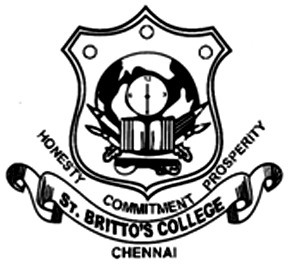 I MAIN ROAD, OFFICERS COLONY,
ADAMBAKKAM,
CHENNAI - 600 088